  Szkoła Podstawowa nr 4 im. Władysława Broniewskiego na przestrzeni lat    Nasza szkoła w 2022 roku obchodzi 60-lecie, warto więc przypomnieć fakty z jej historii.Hstoria w pigułce 1960-20081960 rok   Budowa szkoły zaczęła się 18 czerwca 1960 roku. Dokonał tego wiceminister Przemysłu Ciężkiego i Maszynowego Antoni Czechowicki, który też reprezentował nieobecnego w tym czasie wicepremiera Piotra Jaroszewicza.                                                           Naukę w szkolnych murach rozpoczęto dopiero 3 września 1962 roku, a podjęło ją 928 uczniów. Zorganizowano wtedy 25 oddziałów, po cztery równoległe klasy I, II, III, IV, i VI. Były również klasy V liczące trzy grupy oraz klasy VII liczące jedynie dwie grupy. Pracę wtedy podjęło bardzo niewielu nauczycieli, bo tylko 27. Kierownikiem szkoły od roku 1962 była Wiesława Berlińska, a jej zastępcą był Kazimiera Kuran. Obsługę szkoły w tym czasie zapewniało czterech woźnych oraz trzy panie sprzątające.	Pierwsze zajęcia w szkole zaczęły się, kiedy szkoła jeszcze nie była wykończona. Podczas, gdy dzieci uczyły się na pierwszym piętrze, na drugim pracowali budowlańcy. 1962 rok	Szkoła nasza liczy już 930 uczniów. Zaklasyfikowało się już 926 uczniów, a pozostała czwórka nieklasyfikowana to dzieci, które przebywały albo w szpitalu, albo przez dłuższy czas były chore. Z 926 uczniów 671 było bez ocen niedostatecznych, co stanowiło 72%. W klasach V-VII najwięcej ocen niedostatecznych było z języka polskiego, historii, biologii oraz z matematyki. [...] 18 grudnia 1966	W tym czasie szkole nadano patrona: Władysława Broniewskiego. W samej uroczystości uczestniczyła także żona Władysława, Wanda Broniewska, która przekazała naszej szkole tom poezji pióra męża. Z okazji nadania imienia szkole, Z.M. Ursus ufundował dla naszej placówki sztandar. [...] 16 grudnia 1972 	Tego dnia nasza szkoła obchodziła 10 rocznicę powstania szkoły oraz 75 urodziny naszego patrona szkoły. Z tej okazji nauczycielon oraz pracownikom szkoły wręczono dyplom "Zasłużony dla Szkoły nr. 4" za wieloletnią działalność. Dostali je m.in. Kazimierz Polewka - przewodniczący Społecznego Komitetu Budowy Szkoły,  Józef Pyclik - były Przewodniczący Społecznego Komitetu Budowy Szkoły oraz wiele, wiele innych osób.[...] 23 maja 1993	Z okazji 60 rocznicy powstania harcerstwa na terenie Ursusa został odsłonięty pomnik Szarych Szeregów dłuta druha Jana Graczyka. Odbyła się również uroczystosć z okazji 100-lecia Ursusa. Z tej okazji zorganizowano konkurs wiedzy, w którym nasi uczniowie zajęli 1 miejce. W tym samym czasie w naszej szkole została otwarta nowa sala gimnastyczna. Uroczystego przecięcia wstęgi dokonali Burmistrz Ursusa Henryk Linowski oraz dyrektor szkoły Elżbieta Chojecka.[...] rok 1996	W tym roku ukazał się pierwszy numer gazetki szkolnej "Super Czwórka", która aż do dziś jest wydawana. rok 1998	W roku 1998 dyrektorem szkoły zostaje pani Dorota Męckowska, obecnie ucząca muzyki, a zastępcą dyrektora zostaje pani Ewa Gerełło, ucząca języka polskiego. W tym roku przeprowadzono reformę, przez którą nauka w szkole skróciła się z ośmiu lat do sześciu lat.[...] rok 2002 	W tym czasie szkoła przechodziła zmiany. Wymieniano okna, drzwi, podłogi oraz remontowano toalety. Zlikwidowano również salę geograficzną, fizyczno-chemiczną, zajęć technicznych. Przeprowadzono również termomodernizację budynku, dzięki czemu szkoła stała się bardziej estetyczna.[...] rok 2005	W roku szkolnym 2005-2006 w SP 4 uczyło się znacznie mniej dzieci, bo 514 uczniów, a nauczało 41 nauczycieli.  Szkoła wzbogaca ofertę nauki, wprowadzając w 2006 roku profile sportowe.[...] lata 2008 - 2011    W roku 2008 nowym dyrektorem zostaje pani Ewa Gerełło. Zastępuje panią Dorotę Męckowską, która po 10 latach bycia dyrektorem, przechodzi na emeryturę. W tym samym czasie przybywa coraz więcej uczniów (głównie z młodszych klas). Władze dzielnicy postanawiają więc rozbudować szkołę. Prace nad nową częścią rozpoczynają się w 2010 roku, a kończą się w 2011 roku. Uczniowie z zerówek oraz z klas pierwszych mogły w tym roku zacząć  naukę w nowej części szkoły.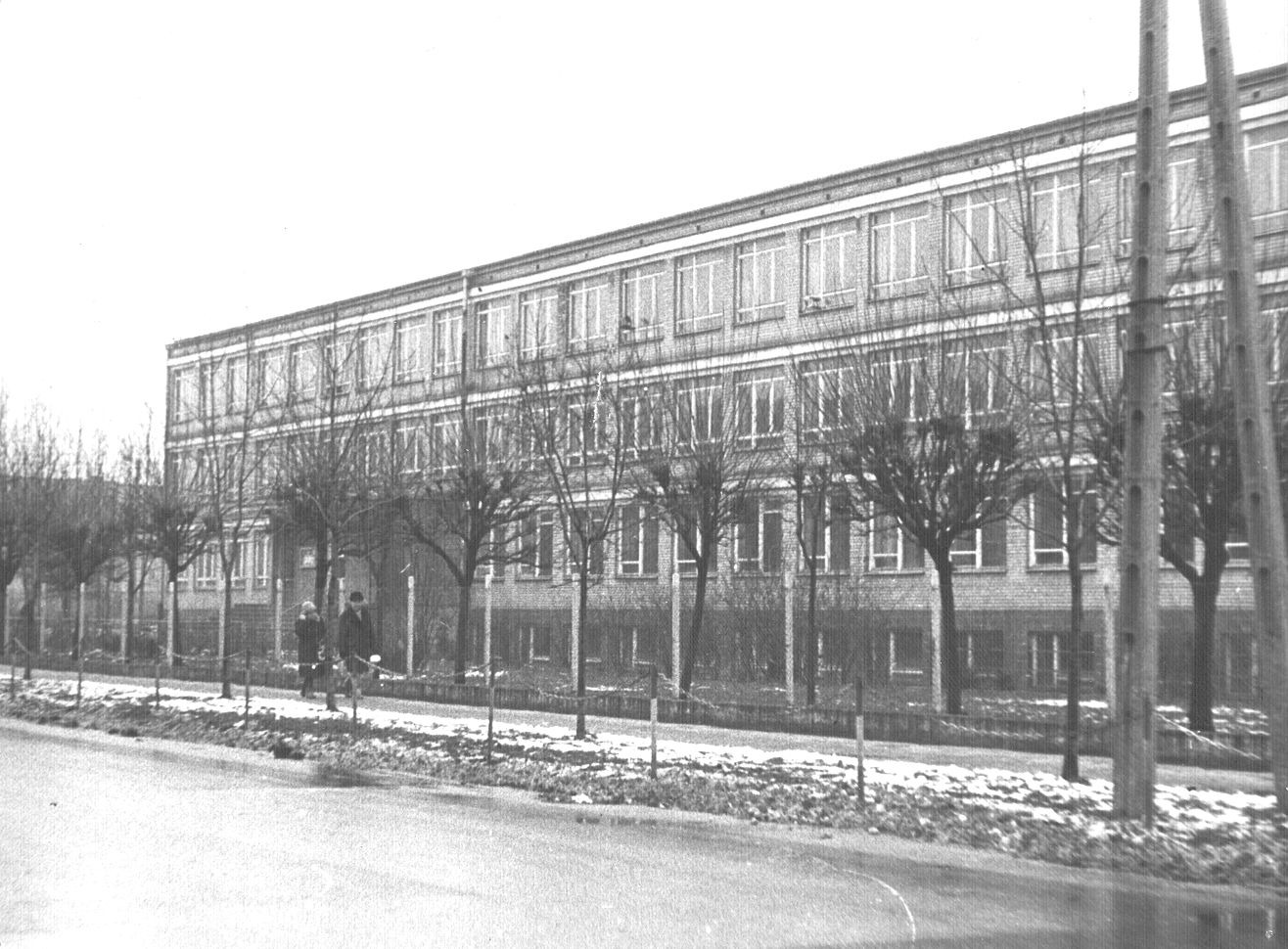 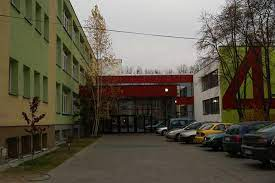 